CYNGOR  CYMUNED            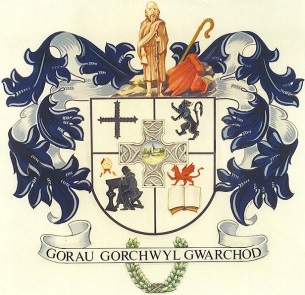 L L A N B A D A R N     F A W RCOMMUNITY COUNCILClerc/Clerk:                                                                                                         Blaenyresgair Uchaf                     Mrs T Jones                                                                                                                        Tynreithyn 										TregaronCeredigion                                                                                           SY25 6lS.Ebost/Email: ccllanbadarnfawr@hotmail.co.uk                                            Ffôn/Tel: 01974 251269___________________________________________________________________ Mai/May 16, 2019At Gadeirydd a Aelodau Cyngor Cymuned Llanbadarn FawrAnnwyl Aelod,Cynhelir Cyfarfod o’r Cyngor yn Festri Capel Soar, Rhiw Briallu, Llanbadarn Fawr, NOS FERCHER, 22 MAI, 2019 am 6.30 hwyr.To the Chairman and Members of Llanbadarn Fawr Community Council Dear MemberThe Meeting of the Community Council will be held at Soar Chapel Vestry, Primrose Hill, Llanbadarn Fawr, on WEDNESDAY, 22 MAY, 2019 at 6.30p.m. Yn gywir/Yours sincerelyT Jones Tegwen JonesClerc/ClerkCYNGOR  CYMUNEDL L A N B A D A R N     F A W RCOMMUNITY COUNCILAGENDA   Ymddiheuriadau a Materion Personol.       Apologies for absence and Personal Matters.2.    Datganiad Debryn Swydd .       Declaration of Office.3.    Datgelu Buddiannau Personol ar unrhyw fater isod.Disclosure of Personal Interests on any of the undermentioned points.4.   Cwestiynnau’r Cyhoedd.Questions from the public.     5.    Materion Cynllunio.Planning Matters.Pwllhobi House, Llanbadarn Fawr, Aberystwyth – Proposed renovations and improvements.